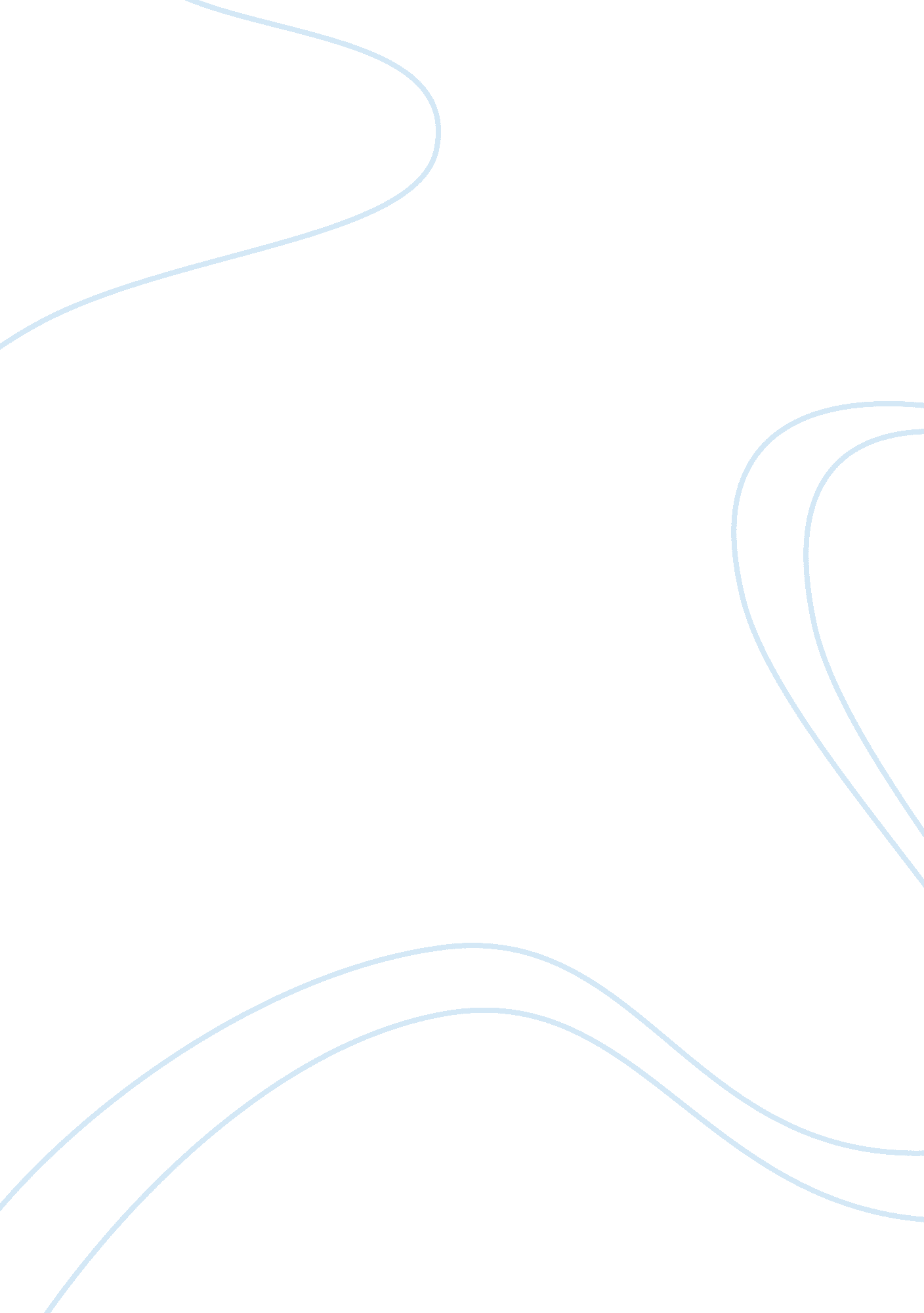 English 101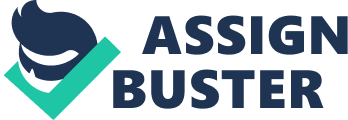 Online Study v/s on Campus Order No. 250035 No. of pages: 2 Premium 6530 The Modern day study pattern has become extremely flexible in the face of changing times which could not be thought of in days gone by. Education and its facilities have improved in leaps and bounds and there are a number of options available for students to choose from. One of the main options in the field of education is Online Study and Campus Study. In this essay we are going to find out what are the salient differences found between Online and Campus Study. 
Online v/s Campus Study 
One of the big differences between these two types of study is difference in the course media. The online course though pre –structured follows and asynchronous structure which is quite opposite to the Campus course which is a face – to – face synchronous course with potentially greater flexibility. The online course has one or two instructors and is team taught, whereas the campus course has only one instructor. 
In an online course, the participants take the course that is easily available and no attempt is made to see that students are assigned to courses according to their talent or ability. The Campus course gives the students opportunities to discuss with their professors and other peers as to which course would be suitable to study. 
Where studying for the course is concerned, the participants of the online courses spent fairly more time on studies each week, whereas the campus participants spent much lesser time. In an online course, though the atmosphere is conducive to learning, yet the classroom is not as lively as a campus classroom where students and professor conduct lively face – to – face discussions and interaction. 
Qureshi et al. (2002) noted that distance education students were less motivated than their on-campus peers. Others have expressed concern that online learners experience motivational problems as evidenced by high dropout rates (Cheng- Yuan 2000). Researchers are of the opinion that online students are more self – paced and enjoy greater autonomy unlike the on campus students who are restricted by a lot of rules and regulations. 
By enrolling themselves in online courses, the students procure greater technological experience and have a much better knowledge of how to handle computers which is quite opposite to the traditional campus courses. The participants of online courses were more driven by intrinsic motives without looking forward to traditional rewards of a regular class, but on campus participants prefer to embrace a more collaborative style of teaching – learning and obtain the rewards of the class. 
But after all said and done, whether it is online education or the traditional campus education, the success of the teaching – learning process depends greatly on the extent of seriousness displayed by both the student as well as the instructor. 
List of differences 
Online Course Campus Course 
Asynchronous and pre-structured Synchronous with greater flexibility 
Instructor can’t be seen Face – to – face instruction 
One or two instructors Only one instructor 
Not many options given Wide range of options offered 
Spent more time on studies Spent less time on studies. 
No face – to face interaction Face – to – face interaction. 
No lively classroom Very lively classroom. 
Less motivated More motivated 
Enjoy more freedom and autonomy Restricted and do not enjoy autonomy 
Greater experience in technology Lesser experience in technology 
Driven by intrinsic motives Driven by collaborative motives 
Do not expect rewards of the class Expects the rewards of the class 
References 
About Our research Science 
www. scienceonline. terc. edu/summer_2002_findings. html 
Online and Traditional Student Differences 
www. tojde. anadolu. edu. tr/tojde22/pdf/article_8. pdf 
Learning Styles Research 
www. home. earthlink. net/~davidpdiaz/LTS/html_docs/grslss. htm 